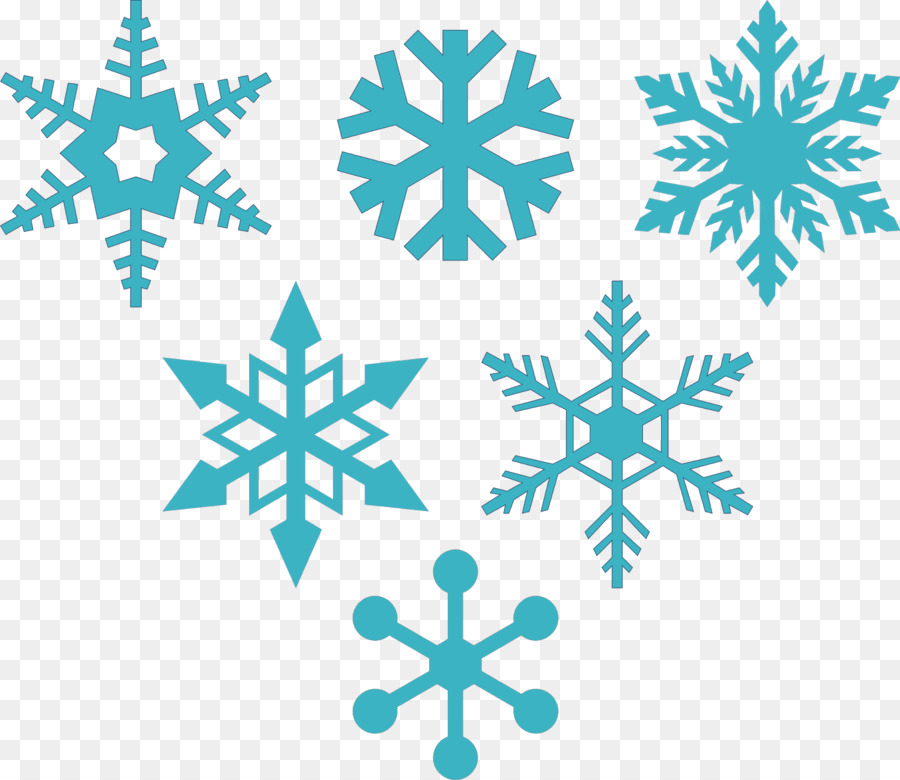 SIMETRIA PLEGADOSTROQUELADOSARTÍSTICA-PLÁSTICA 5ºCARMEN CHACÓNSIMETRIA- PLEGADOS - TROQUELADOS RECORTADOS CON TIJERASSIMETRIACorrespondencia de posición, forma y tamaño, respecto a un punto, una línea o un plano, de los elementos de un conjunto o de dos o más conjuntos de elementos entre sí.Un eje de simetría es una línea de referencia imaginaria que al dividir una forma cualquiera en dos partes, sus puntos opuestos son equidistantes entre sí, es decir, quedan simétricos. En geometría, se usa la expresión "eje de simetría" para los ejes de simetría planos y para los ejes de simetría axialEl equilibrio simétrico se produce cuando al dividir una composición en dos partes iguales, existe igualdad de peso en ambos lados. ... La creación de un diseño simétrico nos transmite una sensación de orden. La asimetría es la desigualdad entre las partes de un todo.1º.- Leemos la introducción de esta página2º.- Visualizamos los dos vídeos que nos explican el concepto de simetría La simetría 3’11https://www.youtube.com/watch?v=MtY-ZOwkROESimetría y figuras  simétricas  2’41https://www.youtube.com/watch?v=zLJgTX0P2-0REALIZAMOS EL TRABAJO DE SIMETRIA3º.- Visualizamos un vídeo que nos mostrará la técnica del troquelado de figura de papel partiendo del concepto de simetría axial.	Hacer copos de nieve de papel   9’45	https://www.youtube.com/watch?v=3pMGQXsly9I&feature=emb_rel_end4º.- Visualizamos por segunda vez  y realizamos la actividad al mismo tiempo que el vídeo y aprovechamos para bloquearlo cada vez que sea precisoNecesitamos folios, tijeras, goma  y lápizDoblamos el folio, que es rectangular, en diagonal, haciendo coincidir el lado estrecho con el lado más ancho. Cortamos lo que sobra para dejarlo cuadrado.Doblamos el resto de los folios que vayamos a necesitar Realizar al menos tres figuras diferentes de copos de Nieve. EVALUACIÓN: Es la actividad principal de este tema imprescindible para evaluación de este tema. La de los copos de nieve plegado y recortadoNota. La portada de este documento es decorativa, hay que realizar los que se proponen en el vídeo.5º.- La actividad de la ficha es complementaría, dibujar cuatro objetos: con un eje de simetría, la lámpara, dos ejes el reloj y el libro, con varios ejes de simetría la ruedaNecesitaréis regla, compás, lápices de coloresRealizar las dos actividades y la del recortado de copos de nieve es la principal ineludibleFechas tope 26 de Mayo y como mucho el 2 de junioRealizarlo y mandar un correo a la profe a su e-mail que es este:	carmen.chaconmelgarejo@educa.madrid.orgNOMBRE_________________________________________Curso_______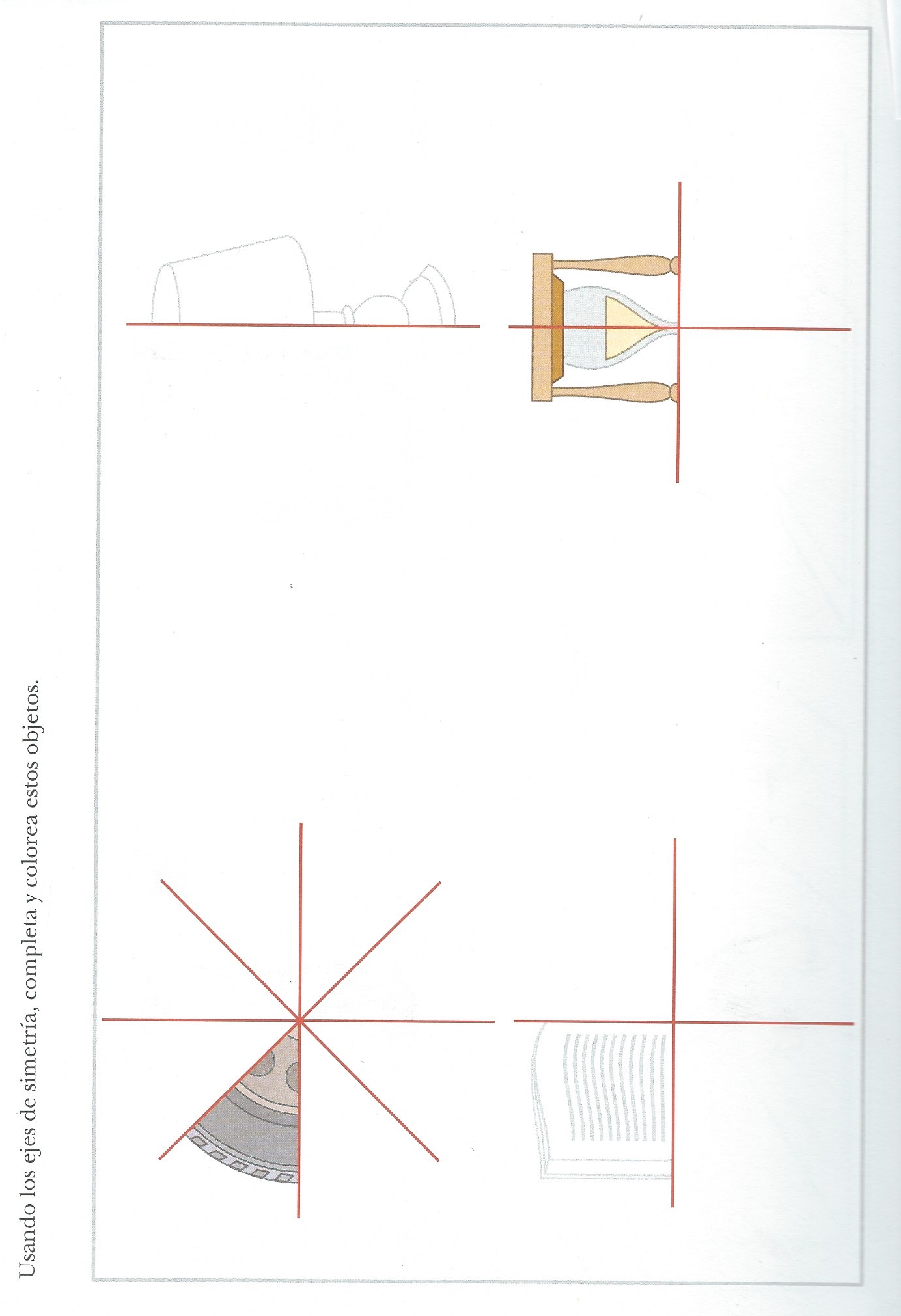 carmen.chaconmelgarejo@educa.madrid.org